物流工程专业人才培养方案专业代码：120602	学科门类：管理学	专业类别：物流管理与工程类        	所属学院：经济与管理学院	方案制订人：陈学云	方案审核人：王琦一、培养目标本专业以中小企业实际需求为导向，以教学方式改革和师资队伍建设为主要路径，采取“交叉学科课程+校企合作+设计大赛”模式，培养德、智、体、美、劳全面发展，适应经济社会发展需要，掌握系统的管理学、经济学和工学的基本理论，物流规划、设计、管理、实施等基本知识与基本技能，具备物流系统运作与管理方面的基本能力、企业综合管理素养及人文和科学素养、创新创业精神的高素质应用型专门人才。毕业生可在各类物流企业，工商企业的物流管理部门，各级物流行政管理部门，交通运输企事业单位，物流系统规划与设计部门，商业、流通业管理部门从事技术或管理工作。二、毕业要求1.知识标准(1)理解马列主义、毛泽东思想、邓小平理论的基本原理，具有较好的人文和社会科学基础及语言、文字的表达能力；掌握一门外语，能熟练阅读本专业外文资料，并具有一定的听说写能力。具有较扎实的数学和计算机基础知识；(2)了解国内外物流发展的历程、现状、趋势和学科前沿，了解相关政策法规，认识物流业在经济与社会发展中的重要作用；(3)掌握本专业类所需的管理学、经济学、工学等相关学科的基础知识。2.能力标准(1)具备较好的分析问题和解决问题的能力；(2)具备独立的获取本专业相关知识的学习能力；(3)具备将所学习的专业理论与知识融会贯通，灵活应用于专业实践之中的基本工作技能；(4)具备以创造性思维开展科学研究以及就业创新创业能力；(5)具备较好的沟通能力和一定的跨文化、跨语言交流与合作能力；(6)具备较好的计算机操作能力和外语听、说、读、写能力。3.素质标准(1)掌握科学锻炼身体的方法，达到国家规定的大学生身体素质基本要求；(2)具有良好的仪态和不断调整受挫的心理素质；具有一定的美学知识和审美素养；(3)具有应用普通话进行交流和运用计算机进行信息处理的基本素质；(4)能够进行知识迁移，能够综合运用知识解决实际问题；(5)有吃苦耐劳的精神，具备从事管理工作的基本素质；情操高尚，思想品德好，政治素质高，能够准确地把握政策；(6)具有冒险精神、效率精神、诚信精神、合作精神和敬业精神等；(7)有创新创业热情、具有创新创业品质，有终身学习的兴趣和探索问题的意识。三、主干学科物流管理与工程、管理科学与工程四、专业核心课程管理学、物流学概论、物流系统工程、物流规划、供应链物流学、物流运输管理、物流企业仓储管理与实务、现代企业物流管理。五、主要实践教学环节VBSE创业综合模拟、毕业设计（论文）、毕业实习、创新创业实践、素质拓展（含艺术教育）、专项技能训练或学科竞赛集训1、专项技能训练或学科竞赛集训2、专业基础技能训练、专业认知实习、专业综合综合技能训练1、专业综合综合技能训练2。六、学制和学位(一)学制：4年，修业年限可为3-6年。(二)学位：授予管理学学士。七、毕业学分要求本专业最低毕业学分：165.0学分；其中公共基础课43.0学分，公共选修课8.0学分，专业基础课42.5学分，专业选修课33.5学分，集中性实践教学环节38.0学分。八、必要说明为了鼓励大学生创业，在读期间可以申请休学去创业，但从入学到毕业不能超过6年。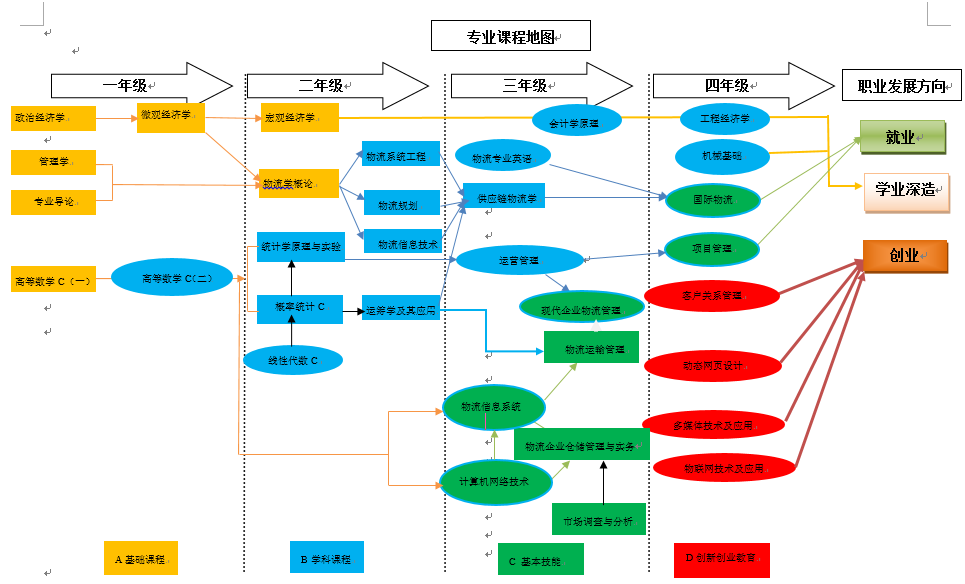 表1：专业综合素质能力要求实现矩阵表2：学时学分分配表表3-1：专业教学进程计划表表3-2：专业教学进程计划表表3-3：专业教学进程计划表表3-4：集中性实践环节安排表培养要求(知识、能力、素质)培养要求(知识、能力、素质)主要支撑课程或实践综合素质能力专项素质与能力主要支撑课程或实践1.物流技术能力1.1物流规划、管理、组织能力；物流系统工程、物流规划。1.物流技术能力1.2物流指挥、决策能力；物流系统工程、物流规划、供应链物流学。1.物流技术能力1.3物流应用程序操作能力。国际物流、物流企业仓储管理与实务、物流运输管理。2.商业技术能力2.1物流与运输；国际物流、物流运输管理、现代企业物流管理。2.商业技术能力2.2商业管理；管理信息系统、管理学、宏观经济学、微观经济学、客户关系管理。2.商业技术能力2.3商业道德。管理学、经济法。3.管理技术能力3.1组织管理协调；管理学、管理信息系统、客户关系管理。3.管理技术能力3.2事务调度整合；管理信息系统、管理学、物流系统工程。3.管理技术能力3.3人际交流沟通。管理学、客户关系管理。4.创新创业能力4.1创新创业的基本知识；VBSE创业综合模拟、创新创业实践、大学生创新创业基础、大学生职业发展与就业创业教育（1）、大学生职业发展与就业创业教育（2）。4.创新创业能力4.2创业过程、设计策略及技巧；VBSE创业综合模拟、创新创业实践、大学生创新创业基础、大学生职业发展与就业创业教育（1）、大学生职业发展与就业创业教育（2）、商业策划书的撰写。4.创新创业能力4.3创新创业价值观。大学生创新创业基础、大学生职业发展与就业创业教育（1）、大学生职业发展与就业创业教育（2）。5.个性化发展5.1兴趣爱好；专业导论、专业认知实习。5.个性化发展5.2独立性；创新创业实践、大学生心理健康教育。5.个性化发展5.3自主选择能力。大学生心理健康教育、大学生职业发展与就业创业教育（1）、大学生职业发展与就业创业教育（2）、入学教育、素质拓展（含艺术教育）、专业导论。课程性质课程类别学时分配学时分配学时分配学分分配学分分配学分分配课程性质课程类别总学时占比含实践教学学时总学分占比含实践教学学分必修公共基础课79036.0%25943.026.1%9.5必修专业基础课70832.3%11042.525.8%4.5选修公共选修课1285.8%08.04.8%0.0必修专业限选课39618.0%8424.014.5%3.5选修专业任选课1727.8%609.55.8%2.5必修集中性实践环节///38.023.0%38.0合计合计2194/513165.0/58.01. 培养方案所列实践教学学分占毕业总学分的比例为35.2%。2. 培养方案所列选修课程学分占毕业总学分的比例为25.2%；1. 培养方案所列实践教学学分占毕业总学分的比例为35.2%。2. 培养方案所列选修课程学分占毕业总学分的比例为25.2%；1. 培养方案所列实践教学学分占毕业总学分的比例为35.2%。2. 培养方案所列选修课程学分占毕业总学分的比例为25.2%；1. 培养方案所列实践教学学分占毕业总学分的比例为35.2%。2. 培养方案所列选修课程学分占毕业总学分的比例为25.2%；1. 培养方案所列实践教学学分占毕业总学分的比例为35.2%。2. 培养方案所列选修课程学分占毕业总学分的比例为25.2%；1. 培养方案所列实践教学学分占毕业总学分的比例为35.2%。2. 培养方案所列选修课程学分占毕业总学分的比例为25.2%；1. 培养方案所列实践教学学分占毕业总学分的比例为35.2%。2. 培养方案所列选修课程学分占毕业总学分的比例为25.2%；1. 培养方案所列实践教学学分占毕业总学分的比例为35.2%。2. 培养方案所列选修课程学分占毕业总学分的比例为25.2%；课
程
类
别课程代码课程名称学
分总
学
时总学时分配总学时分配总学时分配总学时分配各学期内周学时分配各学期内周学时分配各学期内周学时分配各学期内周学时分配各学期内周学时分配各学期内周学时分配各学期内周学时分配各学期内周学时分配考核
类型课程
归属课
程
类
别课程代码课程名称学
分总
学
时讲
课实
验实
践网
络第1学年第1学年第2学年第2学年第3学年第3学年第4学年第4学年考核
类型课程
归属课
程
类
别课程代码课程名称学
分总
学
时讲
课实
验实
践网
络12345678考核
类型课程
归属公
共
基
础
课c200110060大学计算机基础2.0422814+2考查信息学院公
共
基
础
课c200110091大学生职业发展与就业创业教育（1）1.0161242考查学生处公
共
基
础
课c200110051大学体育（1）1.0284242考查体育学院公
共
基
础
课c200111631大学英语（1）4.0704214143(1)考试外语学院公
共
基
础
课c200110130军事理论2.036362考查学生处公
共
基
础
课c200110010思想道德修养与法律基础3.04830993考查马克思主义学院公
共
基
础
课c200110070大学生心理健康教育2.03222102考查教科院公
共
基
础
课c200110052大学体育（2）1.0324282考查体育学院公
共
基
础
课c200111632大学英语（2）4.5804816164考试外语学院公
共
基
础
课c200110151形势与政策（1）1.0208122考查马克思主义学院公
共
基
础
课c200110020中国近现代史纲要3.04830993考试马克思主义学院公
共
基
础
课c200110053大学体育（3）1.0324282考查体育学院公
共
基
础
课c200111633大学英语（3）4.5804816164考查外语学院公
共
基
础
课c200110030马克思主义基本原理概论3.55436993考查马克思主义学院公
共
基
础
课c200110152形势与政策（2）0.5662考查马克思主义学院公
共
基
础
课c200110080大学生创新创业基础2.0322482考查教务处公
共
基
础
课c200110054大学体育（4）1.0324282考查体育学院公
共
基
础
课c200110040毛泽东思想和中国特色社会主义理论体系概论4.5724412164考试马克思主义学院公
共
基
础
课c200110153形势与政策（3）0.5662考查马克思主义学院公
共
基
础
课c200110092大学生职业发展与就业创业教育（2）1.5242042考查学生处公
共
基
础
课小计43.079039228231139151311102公
共
基
础
课应修读43.0学分，其中实践教学9.5学分应修读43.0学分，其中实践教学9.5学分应修读43.0学分，其中实践教学9.5学分应修读43.0学分，其中实践教学9.5学分应修读43.0学分，其中实践教学9.5学分应修读43.0学分，其中实践教学9.5学分应修读43.0学分，其中实践教学9.5学分应修读43.0学分，其中实践教学9.5学分应修读43.0学分，其中实践教学9.5学分应修读43.0学分，其中实践教学9.5学分应修读43.0学分，其中实践教学9.5学分应修读43.0学分，其中实践教学9.5学分应修读43.0学分，其中实践教学9.5学分应修读43.0学分，其中实践教学9.5学分应修读43.0学分，其中实践教学9.5学分应修读43.0学分，其中实践教学9.5学分应修读43.0学分，其中实践教学9.5学分应修读43.0学分，其中实践教学9.5学分公
共
选
修
课
由学校统一安排，采用网络自主学习和课堂教学相结合的方式授课，重点开设人文社科、自然科学、工程技术、经济管理、艺术审美、创新创业等六个模块的课程，要求学生从每个模块中至少选修1门课程，毕业时至少应修满8个学分。
由学校统一安排，采用网络自主学习和课堂教学相结合的方式授课，重点开设人文社科、自然科学、工程技术、经济管理、艺术审美、创新创业等六个模块的课程，要求学生从每个模块中至少选修1门课程，毕业时至少应修满8个学分。
由学校统一安排，采用网络自主学习和课堂教学相结合的方式授课，重点开设人文社科、自然科学、工程技术、经济管理、艺术审美、创新创业等六个模块的课程，要求学生从每个模块中至少选修1门课程，毕业时至少应修满8个学分。
由学校统一安排，采用网络自主学习和课堂教学相结合的方式授课，重点开设人文社科、自然科学、工程技术、经济管理、艺术审美、创新创业等六个模块的课程，要求学生从每个模块中至少选修1门课程，毕业时至少应修满8个学分。
由学校统一安排，采用网络自主学习和课堂教学相结合的方式授课，重点开设人文社科、自然科学、工程技术、经济管理、艺术审美、创新创业等六个模块的课程，要求学生从每个模块中至少选修1门课程，毕业时至少应修满8个学分。
由学校统一安排，采用网络自主学习和课堂教学相结合的方式授课，重点开设人文社科、自然科学、工程技术、经济管理、艺术审美、创新创业等六个模块的课程，要求学生从每个模块中至少选修1门课程，毕业时至少应修满8个学分。
由学校统一安排，采用网络自主学习和课堂教学相结合的方式授课，重点开设人文社科、自然科学、工程技术、经济管理、艺术审美、创新创业等六个模块的课程，要求学生从每个模块中至少选修1门课程，毕业时至少应修满8个学分。
由学校统一安排，采用网络自主学习和课堂教学相结合的方式授课，重点开设人文社科、自然科学、工程技术、经济管理、艺术审美、创新创业等六个模块的课程，要求学生从每个模块中至少选修1门课程，毕业时至少应修满8个学分。
由学校统一安排，采用网络自主学习和课堂教学相结合的方式授课，重点开设人文社科、自然科学、工程技术、经济管理、艺术审美、创新创业等六个模块的课程，要求学生从每个模块中至少选修1门课程，毕业时至少应修满8个学分。
由学校统一安排，采用网络自主学习和课堂教学相结合的方式授课，重点开设人文社科、自然科学、工程技术、经济管理、艺术审美、创新创业等六个模块的课程，要求学生从每个模块中至少选修1门课程，毕业时至少应修满8个学分。
由学校统一安排，采用网络自主学习和课堂教学相结合的方式授课，重点开设人文社科、自然科学、工程技术、经济管理、艺术审美、创新创业等六个模块的课程，要求学生从每个模块中至少选修1门课程，毕业时至少应修满8个学分。
由学校统一安排，采用网络自主学习和课堂教学相结合的方式授课，重点开设人文社科、自然科学、工程技术、经济管理、艺术审美、创新创业等六个模块的课程，要求学生从每个模块中至少选修1门课程，毕业时至少应修满8个学分。
由学校统一安排，采用网络自主学习和课堂教学相结合的方式授课，重点开设人文社科、自然科学、工程技术、经济管理、艺术审美、创新创业等六个模块的课程，要求学生从每个模块中至少选修1门课程，毕业时至少应修满8个学分。
由学校统一安排，采用网络自主学习和课堂教学相结合的方式授课，重点开设人文社科、自然科学、工程技术、经济管理、艺术审美、创新创业等六个模块的课程，要求学生从每个模块中至少选修1门课程，毕业时至少应修满8个学分。
由学校统一安排，采用网络自主学习和课堂教学相结合的方式授课，重点开设人文社科、自然科学、工程技术、经济管理、艺术审美、创新创业等六个模块的课程，要求学生从每个模块中至少选修1门课程，毕业时至少应修满8个学分。
由学校统一安排，采用网络自主学习和课堂教学相结合的方式授课，重点开设人文社科、自然科学、工程技术、经济管理、艺术审美、创新创业等六个模块的课程，要求学生从每个模块中至少选修1门课程，毕业时至少应修满8个学分。
由学校统一安排，采用网络自主学习和课堂教学相结合的方式授课，重点开设人文社科、自然科学、工程技术、经济管理、艺术审美、创新创业等六个模块的课程，要求学生从每个模块中至少选修1门课程，毕业时至少应修满8个学分。
由学校统一安排，采用网络自主学习和课堂教学相结合的方式授课，重点开设人文社科、自然科学、工程技术、经济管理、艺术审美、创新创业等六个模块的课程，要求学生从每个模块中至少选修1门课程，毕业时至少应修满8个学分。说
明1.各学期课内周学时分配：第一学期14周；其它学期16-18周，考试1周，其余为机动(用于安排课程考查、补齐课程教学学时、进行学年和课程设计等)。
2.总学时分配中网络学时是在教师指导下学生应自主完成的网络课程学习学时数，纳入总学时计算，原则上不纳入周学时计算。
3.各学期课内周学时分配中的周学时计算：讲课、实践、实验等各类周学时的计算：周学时=各类学时/上课周数，讲课周学时和实验周学时两者之间用“+”连接，如“2+1”表明讲课周学时为2，实验周学时为1；讲课周学时和实践周学时用“()”区分，如(2)，表明实践周学时为2，如1(2)，表明讲课周学时为1，实践周学时为2，如讲课和实践在同一教学场所授课，不用区分，可合计后计算周学时。
4.《大学生职业发展与就业创业教育》和《形势与政策》两门课程在学期中进行，其周学时未纳入小计。
5.《大学英语》(四)调整为选修课程，详见《大学英语课程开设方案》。1.各学期课内周学时分配：第一学期14周；其它学期16-18周，考试1周，其余为机动(用于安排课程考查、补齐课程教学学时、进行学年和课程设计等)。
2.总学时分配中网络学时是在教师指导下学生应自主完成的网络课程学习学时数，纳入总学时计算，原则上不纳入周学时计算。
3.各学期课内周学时分配中的周学时计算：讲课、实践、实验等各类周学时的计算：周学时=各类学时/上课周数，讲课周学时和实验周学时两者之间用“+”连接，如“2+1”表明讲课周学时为2，实验周学时为1；讲课周学时和实践周学时用“()”区分，如(2)，表明实践周学时为2，如1(2)，表明讲课周学时为1，实践周学时为2，如讲课和实践在同一教学场所授课，不用区分，可合计后计算周学时。
4.《大学生职业发展与就业创业教育》和《形势与政策》两门课程在学期中进行，其周学时未纳入小计。
5.《大学英语》(四)调整为选修课程，详见《大学英语课程开设方案》。1.各学期课内周学时分配：第一学期14周；其它学期16-18周，考试1周，其余为机动(用于安排课程考查、补齐课程教学学时、进行学年和课程设计等)。
2.总学时分配中网络学时是在教师指导下学生应自主完成的网络课程学习学时数，纳入总学时计算，原则上不纳入周学时计算。
3.各学期课内周学时分配中的周学时计算：讲课、实践、实验等各类周学时的计算：周学时=各类学时/上课周数，讲课周学时和实验周学时两者之间用“+”连接，如“2+1”表明讲课周学时为2，实验周学时为1；讲课周学时和实践周学时用“()”区分，如(2)，表明实践周学时为2，如1(2)，表明讲课周学时为1，实践周学时为2，如讲课和实践在同一教学场所授课，不用区分，可合计后计算周学时。
4.《大学生职业发展与就业创业教育》和《形势与政策》两门课程在学期中进行，其周学时未纳入小计。
5.《大学英语》(四)调整为选修课程，详见《大学英语课程开设方案》。1.各学期课内周学时分配：第一学期14周；其它学期16-18周，考试1周，其余为机动(用于安排课程考查、补齐课程教学学时、进行学年和课程设计等)。
2.总学时分配中网络学时是在教师指导下学生应自主完成的网络课程学习学时数，纳入总学时计算，原则上不纳入周学时计算。
3.各学期课内周学时分配中的周学时计算：讲课、实践、实验等各类周学时的计算：周学时=各类学时/上课周数，讲课周学时和实验周学时两者之间用“+”连接，如“2+1”表明讲课周学时为2，实验周学时为1；讲课周学时和实践周学时用“()”区分，如(2)，表明实践周学时为2，如1(2)，表明讲课周学时为1，实践周学时为2，如讲课和实践在同一教学场所授课，不用区分，可合计后计算周学时。
4.《大学生职业发展与就业创业教育》和《形势与政策》两门课程在学期中进行，其周学时未纳入小计。
5.《大学英语》(四)调整为选修课程，详见《大学英语课程开设方案》。1.各学期课内周学时分配：第一学期14周；其它学期16-18周，考试1周，其余为机动(用于安排课程考查、补齐课程教学学时、进行学年和课程设计等)。
2.总学时分配中网络学时是在教师指导下学生应自主完成的网络课程学习学时数，纳入总学时计算，原则上不纳入周学时计算。
3.各学期课内周学时分配中的周学时计算：讲课、实践、实验等各类周学时的计算：周学时=各类学时/上课周数，讲课周学时和实验周学时两者之间用“+”连接，如“2+1”表明讲课周学时为2，实验周学时为1；讲课周学时和实践周学时用“()”区分，如(2)，表明实践周学时为2，如1(2)，表明讲课周学时为1，实践周学时为2，如讲课和实践在同一教学场所授课，不用区分，可合计后计算周学时。
4.《大学生职业发展与就业创业教育》和《形势与政策》两门课程在学期中进行，其周学时未纳入小计。
5.《大学英语》(四)调整为选修课程，详见《大学英语课程开设方案》。1.各学期课内周学时分配：第一学期14周；其它学期16-18周，考试1周，其余为机动(用于安排课程考查、补齐课程教学学时、进行学年和课程设计等)。
2.总学时分配中网络学时是在教师指导下学生应自主完成的网络课程学习学时数，纳入总学时计算，原则上不纳入周学时计算。
3.各学期课内周学时分配中的周学时计算：讲课、实践、实验等各类周学时的计算：周学时=各类学时/上课周数，讲课周学时和实验周学时两者之间用“+”连接，如“2+1”表明讲课周学时为2，实验周学时为1；讲课周学时和实践周学时用“()”区分，如(2)，表明实践周学时为2，如1(2)，表明讲课周学时为1，实践周学时为2，如讲课和实践在同一教学场所授课，不用区分，可合计后计算周学时。
4.《大学生职业发展与就业创业教育》和《形势与政策》两门课程在学期中进行，其周学时未纳入小计。
5.《大学英语》(四)调整为选修课程，详见《大学英语课程开设方案》。1.各学期课内周学时分配：第一学期14周；其它学期16-18周，考试1周，其余为机动(用于安排课程考查、补齐课程教学学时、进行学年和课程设计等)。
2.总学时分配中网络学时是在教师指导下学生应自主完成的网络课程学习学时数，纳入总学时计算，原则上不纳入周学时计算。
3.各学期课内周学时分配中的周学时计算：讲课、实践、实验等各类周学时的计算：周学时=各类学时/上课周数，讲课周学时和实验周学时两者之间用“+”连接，如“2+1”表明讲课周学时为2，实验周学时为1；讲课周学时和实践周学时用“()”区分，如(2)，表明实践周学时为2，如1(2)，表明讲课周学时为1，实践周学时为2，如讲课和实践在同一教学场所授课，不用区分，可合计后计算周学时。
4.《大学生职业发展与就业创业教育》和《形势与政策》两门课程在学期中进行，其周学时未纳入小计。
5.《大学英语》(四)调整为选修课程，详见《大学英语课程开设方案》。1.各学期课内周学时分配：第一学期14周；其它学期16-18周，考试1周，其余为机动(用于安排课程考查、补齐课程教学学时、进行学年和课程设计等)。
2.总学时分配中网络学时是在教师指导下学生应自主完成的网络课程学习学时数，纳入总学时计算，原则上不纳入周学时计算。
3.各学期课内周学时分配中的周学时计算：讲课、实践、实验等各类周学时的计算：周学时=各类学时/上课周数，讲课周学时和实验周学时两者之间用“+”连接，如“2+1”表明讲课周学时为2，实验周学时为1；讲课周学时和实践周学时用“()”区分，如(2)，表明实践周学时为2，如1(2)，表明讲课周学时为1，实践周学时为2，如讲课和实践在同一教学场所授课，不用区分，可合计后计算周学时。
4.《大学生职业发展与就业创业教育》和《形势与政策》两门课程在学期中进行，其周学时未纳入小计。
5.《大学英语》(四)调整为选修课程，详见《大学英语课程开设方案》。1.各学期课内周学时分配：第一学期14周；其它学期16-18周，考试1周，其余为机动(用于安排课程考查、补齐课程教学学时、进行学年和课程设计等)。
2.总学时分配中网络学时是在教师指导下学生应自主完成的网络课程学习学时数，纳入总学时计算，原则上不纳入周学时计算。
3.各学期课内周学时分配中的周学时计算：讲课、实践、实验等各类周学时的计算：周学时=各类学时/上课周数，讲课周学时和实验周学时两者之间用“+”连接，如“2+1”表明讲课周学时为2，实验周学时为1；讲课周学时和实践周学时用“()”区分，如(2)，表明实践周学时为2，如1(2)，表明讲课周学时为1，实践周学时为2，如讲课和实践在同一教学场所授课，不用区分，可合计后计算周学时。
4.《大学生职业发展与就业创业教育》和《形势与政策》两门课程在学期中进行，其周学时未纳入小计。
5.《大学英语》(四)调整为选修课程，详见《大学英语课程开设方案》。1.各学期课内周学时分配：第一学期14周；其它学期16-18周，考试1周，其余为机动(用于安排课程考查、补齐课程教学学时、进行学年和课程设计等)。
2.总学时分配中网络学时是在教师指导下学生应自主完成的网络课程学习学时数，纳入总学时计算，原则上不纳入周学时计算。
3.各学期课内周学时分配中的周学时计算：讲课、实践、实验等各类周学时的计算：周学时=各类学时/上课周数，讲课周学时和实验周学时两者之间用“+”连接，如“2+1”表明讲课周学时为2，实验周学时为1；讲课周学时和实践周学时用“()”区分，如(2)，表明实践周学时为2，如1(2)，表明讲课周学时为1，实践周学时为2，如讲课和实践在同一教学场所授课，不用区分，可合计后计算周学时。
4.《大学生职业发展与就业创业教育》和《形势与政策》两门课程在学期中进行，其周学时未纳入小计。
5.《大学英语》(四)调整为选修课程，详见《大学英语课程开设方案》。1.各学期课内周学时分配：第一学期14周；其它学期16-18周，考试1周，其余为机动(用于安排课程考查、补齐课程教学学时、进行学年和课程设计等)。
2.总学时分配中网络学时是在教师指导下学生应自主完成的网络课程学习学时数，纳入总学时计算，原则上不纳入周学时计算。
3.各学期课内周学时分配中的周学时计算：讲课、实践、实验等各类周学时的计算：周学时=各类学时/上课周数，讲课周学时和实验周学时两者之间用“+”连接，如“2+1”表明讲课周学时为2，实验周学时为1；讲课周学时和实践周学时用“()”区分，如(2)，表明实践周学时为2，如1(2)，表明讲课周学时为1，实践周学时为2，如讲课和实践在同一教学场所授课，不用区分，可合计后计算周学时。
4.《大学生职业发展与就业创业教育》和《形势与政策》两门课程在学期中进行，其周学时未纳入小计。
5.《大学英语》(四)调整为选修课程，详见《大学英语课程开设方案》。1.各学期课内周学时分配：第一学期14周；其它学期16-18周，考试1周，其余为机动(用于安排课程考查、补齐课程教学学时、进行学年和课程设计等)。
2.总学时分配中网络学时是在教师指导下学生应自主完成的网络课程学习学时数，纳入总学时计算，原则上不纳入周学时计算。
3.各学期课内周学时分配中的周学时计算：讲课、实践、实验等各类周学时的计算：周学时=各类学时/上课周数，讲课周学时和实验周学时两者之间用“+”连接，如“2+1”表明讲课周学时为2，实验周学时为1；讲课周学时和实践周学时用“()”区分，如(2)，表明实践周学时为2，如1(2)，表明讲课周学时为1，实践周学时为2，如讲课和实践在同一教学场所授课，不用区分，可合计后计算周学时。
4.《大学生职业发展与就业创业教育》和《形势与政策》两门课程在学期中进行，其周学时未纳入小计。
5.《大学英语》(四)调整为选修课程，详见《大学英语课程开设方案》。1.各学期课内周学时分配：第一学期14周；其它学期16-18周，考试1周，其余为机动(用于安排课程考查、补齐课程教学学时、进行学年和课程设计等)。
2.总学时分配中网络学时是在教师指导下学生应自主完成的网络课程学习学时数，纳入总学时计算，原则上不纳入周学时计算。
3.各学期课内周学时分配中的周学时计算：讲课、实践、实验等各类周学时的计算：周学时=各类学时/上课周数，讲课周学时和实验周学时两者之间用“+”连接，如“2+1”表明讲课周学时为2，实验周学时为1；讲课周学时和实践周学时用“()”区分，如(2)，表明实践周学时为2，如1(2)，表明讲课周学时为1，实践周学时为2，如讲课和实践在同一教学场所授课，不用区分，可合计后计算周学时。
4.《大学生职业发展与就业创业教育》和《形势与政策》两门课程在学期中进行，其周学时未纳入小计。
5.《大学英语》(四)调整为选修课程，详见《大学英语课程开设方案》。1.各学期课内周学时分配：第一学期14周；其它学期16-18周，考试1周，其余为机动(用于安排课程考查、补齐课程教学学时、进行学年和课程设计等)。
2.总学时分配中网络学时是在教师指导下学生应自主完成的网络课程学习学时数，纳入总学时计算，原则上不纳入周学时计算。
3.各学期课内周学时分配中的周学时计算：讲课、实践、实验等各类周学时的计算：周学时=各类学时/上课周数，讲课周学时和实验周学时两者之间用“+”连接，如“2+1”表明讲课周学时为2，实验周学时为1；讲课周学时和实践周学时用“()”区分，如(2)，表明实践周学时为2，如1(2)，表明讲课周学时为1，实践周学时为2，如讲课和实践在同一教学场所授课，不用区分，可合计后计算周学时。
4.《大学生职业发展与就业创业教育》和《形势与政策》两门课程在学期中进行，其周学时未纳入小计。
5.《大学英语》(四)调整为选修课程，详见《大学英语课程开设方案》。1.各学期课内周学时分配：第一学期14周；其它学期16-18周，考试1周，其余为机动(用于安排课程考查、补齐课程教学学时、进行学年和课程设计等)。
2.总学时分配中网络学时是在教师指导下学生应自主完成的网络课程学习学时数，纳入总学时计算，原则上不纳入周学时计算。
3.各学期课内周学时分配中的周学时计算：讲课、实践、实验等各类周学时的计算：周学时=各类学时/上课周数，讲课周学时和实验周学时两者之间用“+”连接，如“2+1”表明讲课周学时为2，实验周学时为1；讲课周学时和实践周学时用“()”区分，如(2)，表明实践周学时为2，如1(2)，表明讲课周学时为1，实践周学时为2，如讲课和实践在同一教学场所授课，不用区分，可合计后计算周学时。
4.《大学生职业发展与就业创业教育》和《形势与政策》两门课程在学期中进行，其周学时未纳入小计。
5.《大学英语》(四)调整为选修课程，详见《大学英语课程开设方案》。1.各学期课内周学时分配：第一学期14周；其它学期16-18周，考试1周，其余为机动(用于安排课程考查、补齐课程教学学时、进行学年和课程设计等)。
2.总学时分配中网络学时是在教师指导下学生应自主完成的网络课程学习学时数，纳入总学时计算，原则上不纳入周学时计算。
3.各学期课内周学时分配中的周学时计算：讲课、实践、实验等各类周学时的计算：周学时=各类学时/上课周数，讲课周学时和实验周学时两者之间用“+”连接，如“2+1”表明讲课周学时为2，实验周学时为1；讲课周学时和实践周学时用“()”区分，如(2)，表明实践周学时为2，如1(2)，表明讲课周学时为1，实践周学时为2，如讲课和实践在同一教学场所授课，不用区分，可合计后计算周学时。
4.《大学生职业发展与就业创业教育》和《形势与政策》两门课程在学期中进行，其周学时未纳入小计。
5.《大学英语》(四)调整为选修课程，详见《大学英语课程开设方案》。1.各学期课内周学时分配：第一学期14周；其它学期16-18周，考试1周，其余为机动(用于安排课程考查、补齐课程教学学时、进行学年和课程设计等)。
2.总学时分配中网络学时是在教师指导下学生应自主完成的网络课程学习学时数，纳入总学时计算，原则上不纳入周学时计算。
3.各学期课内周学时分配中的周学时计算：讲课、实践、实验等各类周学时的计算：周学时=各类学时/上课周数，讲课周学时和实验周学时两者之间用“+”连接，如“2+1”表明讲课周学时为2，实验周学时为1；讲课周学时和实践周学时用“()”区分，如(2)，表明实践周学时为2，如1(2)，表明讲课周学时为1，实践周学时为2，如讲课和实践在同一教学场所授课，不用区分，可合计后计算周学时。
4.《大学生职业发展与就业创业教育》和《形势与政策》两门课程在学期中进行，其周学时未纳入小计。
5.《大学英语》(四)调整为选修课程，详见《大学英语课程开设方案》。1.各学期课内周学时分配：第一学期14周；其它学期16-18周，考试1周，其余为机动(用于安排课程考查、补齐课程教学学时、进行学年和课程设计等)。
2.总学时分配中网络学时是在教师指导下学生应自主完成的网络课程学习学时数，纳入总学时计算，原则上不纳入周学时计算。
3.各学期课内周学时分配中的周学时计算：讲课、实践、实验等各类周学时的计算：周学时=各类学时/上课周数，讲课周学时和实验周学时两者之间用“+”连接，如“2+1”表明讲课周学时为2，实验周学时为1；讲课周学时和实践周学时用“()”区分，如(2)，表明实践周学时为2，如1(2)，表明讲课周学时为1，实践周学时为2，如讲课和实践在同一教学场所授课，不用区分，可合计后计算周学时。
4.《大学生职业发展与就业创业教育》和《形势与政策》两门课程在学期中进行，其周学时未纳入小计。
5.《大学英语》(四)调整为选修课程，详见《大学英语课程开设方案》。课
程
类
别课程代码课程名称学
分总
学
时总学时分配总学时分配总学时分配总学时分配各学期内周学时分配各学期内周学时分配各学期内周学时分配各学期内周学时分配各学期内周学时分配各学期内周学时分配各学期内周学时分配各学期内周学时分配考核
类型课程
归属课
程
类
别课程代码课程名称学
分总
学
时讲
课实
验实
践网
络第1学年第1学年第2学年第2学年第3学年第3学年第4学年第4学年考核
类型课程
归属课
程
类
别课程代码课程名称学
分总
学
时讲
课实
验实
践网
络12345678考核
类型课程
归属专
业
基
础
课c202131061高等数学C（1）4.570705考试金融学院专
业
基
础
课c207130160管理学3.55648444考试经管学院专
业
基
础
课c207130170政治经济学3.556564考试经管学院专
业
基
础
课c207130180专业导论1.014142考查经管学院专
业
基
础
课c207130680经济法2.032322考查经管学院专
业
基
础
课c207130670微观经济学3.048483考试经管学院专
业
基
础
课c202130790概率统计C3.048483考查金融学院专
业
基
础
课c207130710宏观经济学3.048483考试经管学院专
业
基
础
课c207130690统计学原理与实验3.05628282+2考试经管学院专
业
基
础
课c207130720物流学概论2.0363062考试经管学院专
业
基
础
课c207130740物流规划2.03220122考查经管学院专
业
基
础
课c207130730物流系统工程2.03220122考查经管学院专
业
基
础
课c207130700运筹学及其应用3.054361263考试经管学院专
业
基
础
课c207130750供应链物流学2.03624122考试经管学院专
业
基
础
课c207130770物流企业仓储管理与实务3.05442122考试经管学院专
业
基
础
课c207130760物流运输管理2.03624122考试经管学院专
业
基
础
课小计42.570858828821015512724专
业
基
础
课应修读42.5学分，其中实践教学4.5学分应修读42.5学分，其中实践教学4.5学分应修读42.5学分，其中实践教学4.5学分应修读42.5学分，其中实践教学4.5学分应修读42.5学分，其中实践教学4.5学分应修读42.5学分，其中实践教学4.5学分应修读42.5学分，其中实践教学4.5学分应修读42.5学分，其中实践教学4.5学分应修读42.5学分，其中实践教学4.5学分应修读42.5学分，其中实践教学4.5学分应修读42.5学分，其中实践教学4.5学分应修读42.5学分，其中实践教学4.5学分应修读42.5学分，其中实践教学4.5学分应修读42.5学分，其中实践教学4.5学分应修读42.5学分，其中实践教学4.5学分应修读42.5学分，其中实践教学4.5学分应修读42.5学分，其中实践教学4.5学分应修读42.5学分，其中实践教学4.5学分说
明1.第一学期14周；其它学期16-18周，考试1周，其余为机动(用于安排课程考查、补齐课程教学学时、进行学年和课程设计等)。
2.总学时分配中网络学时是在教师指导下学生应自主完成的网络课程学习学时数，纳入总学时计算，原则上不纳入周学时计算。
3.各学期课内周学时分配中的周学时计算：讲课、实践、实验等各类周学时的计算：周学时=各类学时/上课周数，讲课周学时和实验周学时两者之间用“+”连接，如“2+1”表明讲课周学时为2，实验周学时为1。讲课周学时和实践周学时用“()”区分，如(2)，表明实践周学时为2；如1(2)，表明讲课周学时为1，实践周学时为2；如讲课和实践在同一教学场所授课，不用区分，可合计后计算周学时。
4.课程归属原则上按课程的学科属性设置，如数学类课程归属金融学院、经济类课程归属经管学院、工程制图类课程归属机电学院，等。1.第一学期14周；其它学期16-18周，考试1周，其余为机动(用于安排课程考查、补齐课程教学学时、进行学年和课程设计等)。
2.总学时分配中网络学时是在教师指导下学生应自主完成的网络课程学习学时数，纳入总学时计算，原则上不纳入周学时计算。
3.各学期课内周学时分配中的周学时计算：讲课、实践、实验等各类周学时的计算：周学时=各类学时/上课周数，讲课周学时和实验周学时两者之间用“+”连接，如“2+1”表明讲课周学时为2，实验周学时为1。讲课周学时和实践周学时用“()”区分，如(2)，表明实践周学时为2；如1(2)，表明讲课周学时为1，实践周学时为2；如讲课和实践在同一教学场所授课，不用区分，可合计后计算周学时。
4.课程归属原则上按课程的学科属性设置，如数学类课程归属金融学院、经济类课程归属经管学院、工程制图类课程归属机电学院，等。1.第一学期14周；其它学期16-18周，考试1周，其余为机动(用于安排课程考查、补齐课程教学学时、进行学年和课程设计等)。
2.总学时分配中网络学时是在教师指导下学生应自主完成的网络课程学习学时数，纳入总学时计算，原则上不纳入周学时计算。
3.各学期课内周学时分配中的周学时计算：讲课、实践、实验等各类周学时的计算：周学时=各类学时/上课周数，讲课周学时和实验周学时两者之间用“+”连接，如“2+1”表明讲课周学时为2，实验周学时为1。讲课周学时和实践周学时用“()”区分，如(2)，表明实践周学时为2；如1(2)，表明讲课周学时为1，实践周学时为2；如讲课和实践在同一教学场所授课，不用区分，可合计后计算周学时。
4.课程归属原则上按课程的学科属性设置，如数学类课程归属金融学院、经济类课程归属经管学院、工程制图类课程归属机电学院，等。1.第一学期14周；其它学期16-18周，考试1周，其余为机动(用于安排课程考查、补齐课程教学学时、进行学年和课程设计等)。
2.总学时分配中网络学时是在教师指导下学生应自主完成的网络课程学习学时数，纳入总学时计算，原则上不纳入周学时计算。
3.各学期课内周学时分配中的周学时计算：讲课、实践、实验等各类周学时的计算：周学时=各类学时/上课周数，讲课周学时和实验周学时两者之间用“+”连接，如“2+1”表明讲课周学时为2，实验周学时为1。讲课周学时和实践周学时用“()”区分，如(2)，表明实践周学时为2；如1(2)，表明讲课周学时为1，实践周学时为2；如讲课和实践在同一教学场所授课，不用区分，可合计后计算周学时。
4.课程归属原则上按课程的学科属性设置，如数学类课程归属金融学院、经济类课程归属经管学院、工程制图类课程归属机电学院，等。1.第一学期14周；其它学期16-18周，考试1周，其余为机动(用于安排课程考查、补齐课程教学学时、进行学年和课程设计等)。
2.总学时分配中网络学时是在教师指导下学生应自主完成的网络课程学习学时数，纳入总学时计算，原则上不纳入周学时计算。
3.各学期课内周学时分配中的周学时计算：讲课、实践、实验等各类周学时的计算：周学时=各类学时/上课周数，讲课周学时和实验周学时两者之间用“+”连接，如“2+1”表明讲课周学时为2，实验周学时为1。讲课周学时和实践周学时用“()”区分，如(2)，表明实践周学时为2；如1(2)，表明讲课周学时为1，实践周学时为2；如讲课和实践在同一教学场所授课，不用区分，可合计后计算周学时。
4.课程归属原则上按课程的学科属性设置，如数学类课程归属金融学院、经济类课程归属经管学院、工程制图类课程归属机电学院，等。1.第一学期14周；其它学期16-18周，考试1周，其余为机动(用于安排课程考查、补齐课程教学学时、进行学年和课程设计等)。
2.总学时分配中网络学时是在教师指导下学生应自主完成的网络课程学习学时数，纳入总学时计算，原则上不纳入周学时计算。
3.各学期课内周学时分配中的周学时计算：讲课、实践、实验等各类周学时的计算：周学时=各类学时/上课周数，讲课周学时和实验周学时两者之间用“+”连接，如“2+1”表明讲课周学时为2，实验周学时为1。讲课周学时和实践周学时用“()”区分，如(2)，表明实践周学时为2；如1(2)，表明讲课周学时为1，实践周学时为2；如讲课和实践在同一教学场所授课，不用区分，可合计后计算周学时。
4.课程归属原则上按课程的学科属性设置，如数学类课程归属金融学院、经济类课程归属经管学院、工程制图类课程归属机电学院，等。1.第一学期14周；其它学期16-18周，考试1周，其余为机动(用于安排课程考查、补齐课程教学学时、进行学年和课程设计等)。
2.总学时分配中网络学时是在教师指导下学生应自主完成的网络课程学习学时数，纳入总学时计算，原则上不纳入周学时计算。
3.各学期课内周学时分配中的周学时计算：讲课、实践、实验等各类周学时的计算：周学时=各类学时/上课周数，讲课周学时和实验周学时两者之间用“+”连接，如“2+1”表明讲课周学时为2，实验周学时为1。讲课周学时和实践周学时用“()”区分，如(2)，表明实践周学时为2；如1(2)，表明讲课周学时为1，实践周学时为2；如讲课和实践在同一教学场所授课，不用区分，可合计后计算周学时。
4.课程归属原则上按课程的学科属性设置，如数学类课程归属金融学院、经济类课程归属经管学院、工程制图类课程归属机电学院，等。1.第一学期14周；其它学期16-18周，考试1周，其余为机动(用于安排课程考查、补齐课程教学学时、进行学年和课程设计等)。
2.总学时分配中网络学时是在教师指导下学生应自主完成的网络课程学习学时数，纳入总学时计算，原则上不纳入周学时计算。
3.各学期课内周学时分配中的周学时计算：讲课、实践、实验等各类周学时的计算：周学时=各类学时/上课周数，讲课周学时和实验周学时两者之间用“+”连接，如“2+1”表明讲课周学时为2，实验周学时为1。讲课周学时和实践周学时用“()”区分，如(2)，表明实践周学时为2；如1(2)，表明讲课周学时为1，实践周学时为2；如讲课和实践在同一教学场所授课，不用区分，可合计后计算周学时。
4.课程归属原则上按课程的学科属性设置，如数学类课程归属金融学院、经济类课程归属经管学院、工程制图类课程归属机电学院，等。1.第一学期14周；其它学期16-18周，考试1周，其余为机动(用于安排课程考查、补齐课程教学学时、进行学年和课程设计等)。
2.总学时分配中网络学时是在教师指导下学生应自主完成的网络课程学习学时数，纳入总学时计算，原则上不纳入周学时计算。
3.各学期课内周学时分配中的周学时计算：讲课、实践、实验等各类周学时的计算：周学时=各类学时/上课周数，讲课周学时和实验周学时两者之间用“+”连接，如“2+1”表明讲课周学时为2，实验周学时为1。讲课周学时和实践周学时用“()”区分，如(2)，表明实践周学时为2；如1(2)，表明讲课周学时为1，实践周学时为2；如讲课和实践在同一教学场所授课，不用区分，可合计后计算周学时。
4.课程归属原则上按课程的学科属性设置，如数学类课程归属金融学院、经济类课程归属经管学院、工程制图类课程归属机电学院，等。1.第一学期14周；其它学期16-18周，考试1周，其余为机动(用于安排课程考查、补齐课程教学学时、进行学年和课程设计等)。
2.总学时分配中网络学时是在教师指导下学生应自主完成的网络课程学习学时数，纳入总学时计算，原则上不纳入周学时计算。
3.各学期课内周学时分配中的周学时计算：讲课、实践、实验等各类周学时的计算：周学时=各类学时/上课周数，讲课周学时和实验周学时两者之间用“+”连接，如“2+1”表明讲课周学时为2，实验周学时为1。讲课周学时和实践周学时用“()”区分，如(2)，表明实践周学时为2；如1(2)，表明讲课周学时为1，实践周学时为2；如讲课和实践在同一教学场所授课，不用区分，可合计后计算周学时。
4.课程归属原则上按课程的学科属性设置，如数学类课程归属金融学院、经济类课程归属经管学院、工程制图类课程归属机电学院，等。1.第一学期14周；其它学期16-18周，考试1周，其余为机动(用于安排课程考查、补齐课程教学学时、进行学年和课程设计等)。
2.总学时分配中网络学时是在教师指导下学生应自主完成的网络课程学习学时数，纳入总学时计算，原则上不纳入周学时计算。
3.各学期课内周学时分配中的周学时计算：讲课、实践、实验等各类周学时的计算：周学时=各类学时/上课周数，讲课周学时和实验周学时两者之间用“+”连接，如“2+1”表明讲课周学时为2，实验周学时为1。讲课周学时和实践周学时用“()”区分，如(2)，表明实践周学时为2；如1(2)，表明讲课周学时为1，实践周学时为2；如讲课和实践在同一教学场所授课，不用区分，可合计后计算周学时。
4.课程归属原则上按课程的学科属性设置，如数学类课程归属金融学院、经济类课程归属经管学院、工程制图类课程归属机电学院，等。1.第一学期14周；其它学期16-18周，考试1周，其余为机动(用于安排课程考查、补齐课程教学学时、进行学年和课程设计等)。
2.总学时分配中网络学时是在教师指导下学生应自主完成的网络课程学习学时数，纳入总学时计算，原则上不纳入周学时计算。
3.各学期课内周学时分配中的周学时计算：讲课、实践、实验等各类周学时的计算：周学时=各类学时/上课周数，讲课周学时和实验周学时两者之间用“+”连接，如“2+1”表明讲课周学时为2，实验周学时为1。讲课周学时和实践周学时用“()”区分，如(2)，表明实践周学时为2；如1(2)，表明讲课周学时为1，实践周学时为2；如讲课和实践在同一教学场所授课，不用区分，可合计后计算周学时。
4.课程归属原则上按课程的学科属性设置，如数学类课程归属金融学院、经济类课程归属经管学院、工程制图类课程归属机电学院，等。1.第一学期14周；其它学期16-18周，考试1周，其余为机动(用于安排课程考查、补齐课程教学学时、进行学年和课程设计等)。
2.总学时分配中网络学时是在教师指导下学生应自主完成的网络课程学习学时数，纳入总学时计算，原则上不纳入周学时计算。
3.各学期课内周学时分配中的周学时计算：讲课、实践、实验等各类周学时的计算：周学时=各类学时/上课周数，讲课周学时和实验周学时两者之间用“+”连接，如“2+1”表明讲课周学时为2，实验周学时为1。讲课周学时和实践周学时用“()”区分，如(2)，表明实践周学时为2；如1(2)，表明讲课周学时为1，实践周学时为2；如讲课和实践在同一教学场所授课，不用区分，可合计后计算周学时。
4.课程归属原则上按课程的学科属性设置，如数学类课程归属金融学院、经济类课程归属经管学院、工程制图类课程归属机电学院，等。1.第一学期14周；其它学期16-18周，考试1周，其余为机动(用于安排课程考查、补齐课程教学学时、进行学年和课程设计等)。
2.总学时分配中网络学时是在教师指导下学生应自主完成的网络课程学习学时数，纳入总学时计算，原则上不纳入周学时计算。
3.各学期课内周学时分配中的周学时计算：讲课、实践、实验等各类周学时的计算：周学时=各类学时/上课周数，讲课周学时和实验周学时两者之间用“+”连接，如“2+1”表明讲课周学时为2，实验周学时为1。讲课周学时和实践周学时用“()”区分，如(2)，表明实践周学时为2；如1(2)，表明讲课周学时为1，实践周学时为2；如讲课和实践在同一教学场所授课，不用区分，可合计后计算周学时。
4.课程归属原则上按课程的学科属性设置，如数学类课程归属金融学院、经济类课程归属经管学院、工程制图类课程归属机电学院，等。1.第一学期14周；其它学期16-18周，考试1周，其余为机动(用于安排课程考查、补齐课程教学学时、进行学年和课程设计等)。
2.总学时分配中网络学时是在教师指导下学生应自主完成的网络课程学习学时数，纳入总学时计算，原则上不纳入周学时计算。
3.各学期课内周学时分配中的周学时计算：讲课、实践、实验等各类周学时的计算：周学时=各类学时/上课周数，讲课周学时和实验周学时两者之间用“+”连接，如“2+1”表明讲课周学时为2，实验周学时为1。讲课周学时和实践周学时用“()”区分，如(2)，表明实践周学时为2；如1(2)，表明讲课周学时为1，实践周学时为2；如讲课和实践在同一教学场所授课，不用区分，可合计后计算周学时。
4.课程归属原则上按课程的学科属性设置，如数学类课程归属金融学院、经济类课程归属经管学院、工程制图类课程归属机电学院，等。1.第一学期14周；其它学期16-18周，考试1周，其余为机动(用于安排课程考查、补齐课程教学学时、进行学年和课程设计等)。
2.总学时分配中网络学时是在教师指导下学生应自主完成的网络课程学习学时数，纳入总学时计算，原则上不纳入周学时计算。
3.各学期课内周学时分配中的周学时计算：讲课、实践、实验等各类周学时的计算：周学时=各类学时/上课周数，讲课周学时和实验周学时两者之间用“+”连接，如“2+1”表明讲课周学时为2，实验周学时为1。讲课周学时和实践周学时用“()”区分，如(2)，表明实践周学时为2；如1(2)，表明讲课周学时为1，实践周学时为2；如讲课和实践在同一教学场所授课，不用区分，可合计后计算周学时。
4.课程归属原则上按课程的学科属性设置，如数学类课程归属金融学院、经济类课程归属经管学院、工程制图类课程归属机电学院，等。1.第一学期14周；其它学期16-18周，考试1周，其余为机动(用于安排课程考查、补齐课程教学学时、进行学年和课程设计等)。
2.总学时分配中网络学时是在教师指导下学生应自主完成的网络课程学习学时数，纳入总学时计算，原则上不纳入周学时计算。
3.各学期课内周学时分配中的周学时计算：讲课、实践、实验等各类周学时的计算：周学时=各类学时/上课周数，讲课周学时和实验周学时两者之间用“+”连接，如“2+1”表明讲课周学时为2，实验周学时为1。讲课周学时和实践周学时用“()”区分，如(2)，表明实践周学时为2；如1(2)，表明讲课周学时为1，实践周学时为2；如讲课和实践在同一教学场所授课，不用区分，可合计后计算周学时。
4.课程归属原则上按课程的学科属性设置，如数学类课程归属金融学院、经济类课程归属经管学院、工程制图类课程归属机电学院，等。1.第一学期14周；其它学期16-18周，考试1周，其余为机动(用于安排课程考查、补齐课程教学学时、进行学年和课程设计等)。
2.总学时分配中网络学时是在教师指导下学生应自主完成的网络课程学习学时数，纳入总学时计算，原则上不纳入周学时计算。
3.各学期课内周学时分配中的周学时计算：讲课、实践、实验等各类周学时的计算：周学时=各类学时/上课周数，讲课周学时和实验周学时两者之间用“+”连接，如“2+1”表明讲课周学时为2，实验周学时为1。讲课周学时和实践周学时用“()”区分，如(2)，表明实践周学时为2；如1(2)，表明讲课周学时为1，实践周学时为2；如讲课和实践在同一教学场所授课，不用区分，可合计后计算周学时。
4.课程归属原则上按课程的学科属性设置，如数学类课程归属金融学院、经济类课程归属经管学院、工程制图类课程归属机电学院，等。课程
类别课程
类别课程代码课程名称学
分总
学
时总学时分配总学时分配总学时分配总学时分配各学期内周学时分配各学期内周学时分配各学期内周学时分配各学期内周学时分配各学期内周学时分配各学期内周学时分配各学期内周学时分配各学期内周学时分配考核
类型课程
归属课程
类别课程
类别课程代码课程名称学
分总
学
时讲
课实
验实
践网
络第1学年第1学年第2学年第2学年第3学年第3学年第4学年第4学年考核
类型课程
归属课程
类别课程
类别课程代码课程名称学
分总
学
时讲
课实
验实
践网
络12345678考核
类型课程
归属专
业
选
修
课专
业
限
选
课c207141230市场调查与分析3.04836123考查经管学院专
业
选
修
课专
业
限
选
课c207141250管理信息系统3.04836122+2考试经管学院专
业
选
修
课专
业
限
选
课c203140180计算机网络技术3.04836122+2考查信息学院专
业
选
修
课专
业
限
选
课c207141280客户关系管理2.03220122考查经管学院专
业
选
修
课专
业
限
选
课c207141270物流专业英语2.032322考查经管学院专
业
选
修
课专
业
限
选
课c207141260运营管理3.05442123考查经管学院专
业
选
修
课专
业
限
选
课c207141240会计学3.05442123考试经管学院专
业
选
修
课专
业
限
选
课c203140190物联网技术及应用3.04836123考查信息学院专
业
选
修
课专
业
限
选
课c207141290现代企业物流管理2.03220122考查经管学院专
业
选
修
课专
业
限
选
课小计24.03963002460123158专
业
选
修
课专
业
限
选
课应修读24.0学分，其中实践教学3.5学分应修读24.0学分，其中实践教学3.5学分应修读24.0学分，其中实践教学3.5学分应修读24.0学分，其中实践教学3.5学分应修读24.0学分，其中实践教学3.5学分应修读24.0学分，其中实践教学3.5学分应修读24.0学分，其中实践教学3.5学分应修读24.0学分，其中实践教学3.5学分应修读24.0学分，其中实践教学3.5学分应修读24.0学分，其中实践教学3.5学分应修读24.0学分，其中实践教学3.5学分应修读24.0学分，其中实践教学3.5学分应修读24.0学分，其中实践教学3.5学分应修读24.0学分，其中实践教学3.5学分应修读24.0学分，其中实践教学3.5学分应修读24.0学分，其中实践教学3.5学分应修读24.0学分，其中实践教学3.5学分应修读24.0学分，其中实践教学3.5学分专
业
选
修
课专
业
任
选
课暂无模块信息暂无模块信息暂无模块信息暂无模块信息暂无模块信息暂无模块信息暂无模块信息暂无模块信息暂无模块信息暂无模块信息暂无模块信息暂无模块信息暂无模块信息暂无模块信息暂无模块信息暂无模块信息暂无模块信息暂无模块信息专
业
选
修
课专
业
任
选
课c209140014大学英语（4）2.032322考查外语学院专
业
选
修
课专
业
任
选
课c202140022高等数学C（2）3.554543考查金融学院专
业
选
修
课专
业
任
选
课c202140820线性代数C2.542423考查金融学院专
业
选
修
课专
业
任
选
课c207141480商业策划书的撰写2.048484考查经管学院专
业
选
修
课专
业
任
选
课c207141490VBSE创业综合模拟2.048484考查经管学院专
业
选
修
课专
业
任
选
课c203140200动态网页设计1.53216162+2考查信息学院专
业
选
修
课专
业
任
选
课c203140210多媒体技术及应用1.53216162+2考查信息学院专
业
选
修
课专
业
任
选
课c207141300国际物流2.03220124考查经管学院专
业
选
修
课专
业
任
选
课c218141850机械基础2.032324考查机电学院专
业
选
修
课专
业
任
选
课应修读9.5学分，其中实践教学2.5学分应修读9.5学分，其中实践教学2.5学分应修读9.5学分，其中实践教学2.5学分应修读9.5学分，其中实践教学2.5学分应修读9.5学分，其中实践教学2.5学分应修读9.5学分，其中实践教学2.5学分应修读9.5学分，其中实践教学2.5学分应修读9.5学分，其中实践教学2.5学分应修读9.5学分，其中实践教学2.5学分应修读9.5学分，其中实践教学2.5学分应修读9.5学分，其中实践教学2.5学分应修读9.5学分，其中实践教学2.5学分应修读9.5学分，其中实践教学2.5学分应修读9.5学分，其中实践教学2.5学分应修读9.5学分，其中实践教学2.5学分应修读9.5学分，其中实践教学2.5学分应修读9.5学分，其中实践教学2.5学分应修读9.5学分，其中实践教学2.5学分说
明1.第一学期14周；其它学期16-18周，考试1周，其余为机动(用于安排课程考查、补齐课程教学学时、进行学年和课程设计等)。
2.总学时分配中网络学时是在教师指导下学生应自主完成的网络课程学习学时数，纳入总学时计算，原则上不纳入周学时计算。
3.各学期课内周学时分配中的周学时计算：讲课、实践、实验等各类周学时的计算：周学时=各类学时/上课周数，讲课周学时和实验周学时两者之间用“+”连接，如“2+1”表明讲课周学时为2，实验周学时为1。讲课周学时和实践周学时用“()”区分，如(2)，表明实践周学时为2；如1(2)，表明讲课周学时为1，实践周学时为2；如讲课和实践在同一教学场所授课，不用区分，可合计后计算周学时。
4.专业限选课：每个方向所有课程的总学分原则上应保持一致；每个学生限选一个方向，方向确定后必须修读整个模块的所有课程，原则上不超过5门。不设方向的，可以规定5门左右学生必修的专业限选课。
5.专业任选课：提供给学生选择的可选课程总学分须达到应修学分的1.5倍以上。鼓励各专业设置诸如创业、就业、学业深造、产教融合专业拓展等方面的课程；学生在高年级(大三、大四年级)可申请选修跨学院(专业)有关课程，取得的学分可等值置换本专业任意选修课程学分。1.第一学期14周；其它学期16-18周，考试1周，其余为机动(用于安排课程考查、补齐课程教学学时、进行学年和课程设计等)。
2.总学时分配中网络学时是在教师指导下学生应自主完成的网络课程学习学时数，纳入总学时计算，原则上不纳入周学时计算。
3.各学期课内周学时分配中的周学时计算：讲课、实践、实验等各类周学时的计算：周学时=各类学时/上课周数，讲课周学时和实验周学时两者之间用“+”连接，如“2+1”表明讲课周学时为2，实验周学时为1。讲课周学时和实践周学时用“()”区分，如(2)，表明实践周学时为2；如1(2)，表明讲课周学时为1，实践周学时为2；如讲课和实践在同一教学场所授课，不用区分，可合计后计算周学时。
4.专业限选课：每个方向所有课程的总学分原则上应保持一致；每个学生限选一个方向，方向确定后必须修读整个模块的所有课程，原则上不超过5门。不设方向的，可以规定5门左右学生必修的专业限选课。
5.专业任选课：提供给学生选择的可选课程总学分须达到应修学分的1.5倍以上。鼓励各专业设置诸如创业、就业、学业深造、产教融合专业拓展等方面的课程；学生在高年级(大三、大四年级)可申请选修跨学院(专业)有关课程，取得的学分可等值置换本专业任意选修课程学分。1.第一学期14周；其它学期16-18周，考试1周，其余为机动(用于安排课程考查、补齐课程教学学时、进行学年和课程设计等)。
2.总学时分配中网络学时是在教师指导下学生应自主完成的网络课程学习学时数，纳入总学时计算，原则上不纳入周学时计算。
3.各学期课内周学时分配中的周学时计算：讲课、实践、实验等各类周学时的计算：周学时=各类学时/上课周数，讲课周学时和实验周学时两者之间用“+”连接，如“2+1”表明讲课周学时为2，实验周学时为1。讲课周学时和实践周学时用“()”区分，如(2)，表明实践周学时为2；如1(2)，表明讲课周学时为1，实践周学时为2；如讲课和实践在同一教学场所授课，不用区分，可合计后计算周学时。
4.专业限选课：每个方向所有课程的总学分原则上应保持一致；每个学生限选一个方向，方向确定后必须修读整个模块的所有课程，原则上不超过5门。不设方向的，可以规定5门左右学生必修的专业限选课。
5.专业任选课：提供给学生选择的可选课程总学分须达到应修学分的1.5倍以上。鼓励各专业设置诸如创业、就业、学业深造、产教融合专业拓展等方面的课程；学生在高年级(大三、大四年级)可申请选修跨学院(专业)有关课程，取得的学分可等值置换本专业任意选修课程学分。1.第一学期14周；其它学期16-18周，考试1周，其余为机动(用于安排课程考查、补齐课程教学学时、进行学年和课程设计等)。
2.总学时分配中网络学时是在教师指导下学生应自主完成的网络课程学习学时数，纳入总学时计算，原则上不纳入周学时计算。
3.各学期课内周学时分配中的周学时计算：讲课、实践、实验等各类周学时的计算：周学时=各类学时/上课周数，讲课周学时和实验周学时两者之间用“+”连接，如“2+1”表明讲课周学时为2，实验周学时为1。讲课周学时和实践周学时用“()”区分，如(2)，表明实践周学时为2；如1(2)，表明讲课周学时为1，实践周学时为2；如讲课和实践在同一教学场所授课，不用区分，可合计后计算周学时。
4.专业限选课：每个方向所有课程的总学分原则上应保持一致；每个学生限选一个方向，方向确定后必须修读整个模块的所有课程，原则上不超过5门。不设方向的，可以规定5门左右学生必修的专业限选课。
5.专业任选课：提供给学生选择的可选课程总学分须达到应修学分的1.5倍以上。鼓励各专业设置诸如创业、就业、学业深造、产教融合专业拓展等方面的课程；学生在高年级(大三、大四年级)可申请选修跨学院(专业)有关课程，取得的学分可等值置换本专业任意选修课程学分。1.第一学期14周；其它学期16-18周，考试1周，其余为机动(用于安排课程考查、补齐课程教学学时、进行学年和课程设计等)。
2.总学时分配中网络学时是在教师指导下学生应自主完成的网络课程学习学时数，纳入总学时计算，原则上不纳入周学时计算。
3.各学期课内周学时分配中的周学时计算：讲课、实践、实验等各类周学时的计算：周学时=各类学时/上课周数，讲课周学时和实验周学时两者之间用“+”连接，如“2+1”表明讲课周学时为2，实验周学时为1。讲课周学时和实践周学时用“()”区分，如(2)，表明实践周学时为2；如1(2)，表明讲课周学时为1，实践周学时为2；如讲课和实践在同一教学场所授课，不用区分，可合计后计算周学时。
4.专业限选课：每个方向所有课程的总学分原则上应保持一致；每个学生限选一个方向，方向确定后必须修读整个模块的所有课程，原则上不超过5门。不设方向的，可以规定5门左右学生必修的专业限选课。
5.专业任选课：提供给学生选择的可选课程总学分须达到应修学分的1.5倍以上。鼓励各专业设置诸如创业、就业、学业深造、产教融合专业拓展等方面的课程；学生在高年级(大三、大四年级)可申请选修跨学院(专业)有关课程，取得的学分可等值置换本专业任意选修课程学分。1.第一学期14周；其它学期16-18周，考试1周，其余为机动(用于安排课程考查、补齐课程教学学时、进行学年和课程设计等)。
2.总学时分配中网络学时是在教师指导下学生应自主完成的网络课程学习学时数，纳入总学时计算，原则上不纳入周学时计算。
3.各学期课内周学时分配中的周学时计算：讲课、实践、实验等各类周学时的计算：周学时=各类学时/上课周数，讲课周学时和实验周学时两者之间用“+”连接，如“2+1”表明讲课周学时为2，实验周学时为1。讲课周学时和实践周学时用“()”区分，如(2)，表明实践周学时为2；如1(2)，表明讲课周学时为1，实践周学时为2；如讲课和实践在同一教学场所授课，不用区分，可合计后计算周学时。
4.专业限选课：每个方向所有课程的总学分原则上应保持一致；每个学生限选一个方向，方向确定后必须修读整个模块的所有课程，原则上不超过5门。不设方向的，可以规定5门左右学生必修的专业限选课。
5.专业任选课：提供给学生选择的可选课程总学分须达到应修学分的1.5倍以上。鼓励各专业设置诸如创业、就业、学业深造、产教融合专业拓展等方面的课程；学生在高年级(大三、大四年级)可申请选修跨学院(专业)有关课程，取得的学分可等值置换本专业任意选修课程学分。1.第一学期14周；其它学期16-18周，考试1周，其余为机动(用于安排课程考查、补齐课程教学学时、进行学年和课程设计等)。
2.总学时分配中网络学时是在教师指导下学生应自主完成的网络课程学习学时数，纳入总学时计算，原则上不纳入周学时计算。
3.各学期课内周学时分配中的周学时计算：讲课、实践、实验等各类周学时的计算：周学时=各类学时/上课周数，讲课周学时和实验周学时两者之间用“+”连接，如“2+1”表明讲课周学时为2，实验周学时为1。讲课周学时和实践周学时用“()”区分，如(2)，表明实践周学时为2；如1(2)，表明讲课周学时为1，实践周学时为2；如讲课和实践在同一教学场所授课，不用区分，可合计后计算周学时。
4.专业限选课：每个方向所有课程的总学分原则上应保持一致；每个学生限选一个方向，方向确定后必须修读整个模块的所有课程，原则上不超过5门。不设方向的，可以规定5门左右学生必修的专业限选课。
5.专业任选课：提供给学生选择的可选课程总学分须达到应修学分的1.5倍以上。鼓励各专业设置诸如创业、就业、学业深造、产教融合专业拓展等方面的课程；学生在高年级(大三、大四年级)可申请选修跨学院(专业)有关课程，取得的学分可等值置换本专业任意选修课程学分。1.第一学期14周；其它学期16-18周，考试1周，其余为机动(用于安排课程考查、补齐课程教学学时、进行学年和课程设计等)。
2.总学时分配中网络学时是在教师指导下学生应自主完成的网络课程学习学时数，纳入总学时计算，原则上不纳入周学时计算。
3.各学期课内周学时分配中的周学时计算：讲课、实践、实验等各类周学时的计算：周学时=各类学时/上课周数，讲课周学时和实验周学时两者之间用“+”连接，如“2+1”表明讲课周学时为2，实验周学时为1。讲课周学时和实践周学时用“()”区分，如(2)，表明实践周学时为2；如1(2)，表明讲课周学时为1，实践周学时为2；如讲课和实践在同一教学场所授课，不用区分，可合计后计算周学时。
4.专业限选课：每个方向所有课程的总学分原则上应保持一致；每个学生限选一个方向，方向确定后必须修读整个模块的所有课程，原则上不超过5门。不设方向的，可以规定5门左右学生必修的专业限选课。
5.专业任选课：提供给学生选择的可选课程总学分须达到应修学分的1.5倍以上。鼓励各专业设置诸如创业、就业、学业深造、产教融合专业拓展等方面的课程；学生在高年级(大三、大四年级)可申请选修跨学院(专业)有关课程，取得的学分可等值置换本专业任意选修课程学分。1.第一学期14周；其它学期16-18周，考试1周，其余为机动(用于安排课程考查、补齐课程教学学时、进行学年和课程设计等)。
2.总学时分配中网络学时是在教师指导下学生应自主完成的网络课程学习学时数，纳入总学时计算，原则上不纳入周学时计算。
3.各学期课内周学时分配中的周学时计算：讲课、实践、实验等各类周学时的计算：周学时=各类学时/上课周数，讲课周学时和实验周学时两者之间用“+”连接，如“2+1”表明讲课周学时为2，实验周学时为1。讲课周学时和实践周学时用“()”区分，如(2)，表明实践周学时为2；如1(2)，表明讲课周学时为1，实践周学时为2；如讲课和实践在同一教学场所授课，不用区分，可合计后计算周学时。
4.专业限选课：每个方向所有课程的总学分原则上应保持一致；每个学生限选一个方向，方向确定后必须修读整个模块的所有课程，原则上不超过5门。不设方向的，可以规定5门左右学生必修的专业限选课。
5.专业任选课：提供给学生选择的可选课程总学分须达到应修学分的1.5倍以上。鼓励各专业设置诸如创业、就业、学业深造、产教融合专业拓展等方面的课程；学生在高年级(大三、大四年级)可申请选修跨学院(专业)有关课程，取得的学分可等值置换本专业任意选修课程学分。1.第一学期14周；其它学期16-18周，考试1周，其余为机动(用于安排课程考查、补齐课程教学学时、进行学年和课程设计等)。
2.总学时分配中网络学时是在教师指导下学生应自主完成的网络课程学习学时数，纳入总学时计算，原则上不纳入周学时计算。
3.各学期课内周学时分配中的周学时计算：讲课、实践、实验等各类周学时的计算：周学时=各类学时/上课周数，讲课周学时和实验周学时两者之间用“+”连接，如“2+1”表明讲课周学时为2，实验周学时为1。讲课周学时和实践周学时用“()”区分，如(2)，表明实践周学时为2；如1(2)，表明讲课周学时为1，实践周学时为2；如讲课和实践在同一教学场所授课，不用区分，可合计后计算周学时。
4.专业限选课：每个方向所有课程的总学分原则上应保持一致；每个学生限选一个方向，方向确定后必须修读整个模块的所有课程，原则上不超过5门。不设方向的，可以规定5门左右学生必修的专业限选课。
5.专业任选课：提供给学生选择的可选课程总学分须达到应修学分的1.5倍以上。鼓励各专业设置诸如创业、就业、学业深造、产教融合专业拓展等方面的课程；学生在高年级(大三、大四年级)可申请选修跨学院(专业)有关课程，取得的学分可等值置换本专业任意选修课程学分。1.第一学期14周；其它学期16-18周，考试1周，其余为机动(用于安排课程考查、补齐课程教学学时、进行学年和课程设计等)。
2.总学时分配中网络学时是在教师指导下学生应自主完成的网络课程学习学时数，纳入总学时计算，原则上不纳入周学时计算。
3.各学期课内周学时分配中的周学时计算：讲课、实践、实验等各类周学时的计算：周学时=各类学时/上课周数，讲课周学时和实验周学时两者之间用“+”连接，如“2+1”表明讲课周学时为2，实验周学时为1。讲课周学时和实践周学时用“()”区分，如(2)，表明实践周学时为2；如1(2)，表明讲课周学时为1，实践周学时为2；如讲课和实践在同一教学场所授课，不用区分，可合计后计算周学时。
4.专业限选课：每个方向所有课程的总学分原则上应保持一致；每个学生限选一个方向，方向确定后必须修读整个模块的所有课程，原则上不超过5门。不设方向的，可以规定5门左右学生必修的专业限选课。
5.专业任选课：提供给学生选择的可选课程总学分须达到应修学分的1.5倍以上。鼓励各专业设置诸如创业、就业、学业深造、产教融合专业拓展等方面的课程；学生在高年级(大三、大四年级)可申请选修跨学院(专业)有关课程，取得的学分可等值置换本专业任意选修课程学分。1.第一学期14周；其它学期16-18周，考试1周，其余为机动(用于安排课程考查、补齐课程教学学时、进行学年和课程设计等)。
2.总学时分配中网络学时是在教师指导下学生应自主完成的网络课程学习学时数，纳入总学时计算，原则上不纳入周学时计算。
3.各学期课内周学时分配中的周学时计算：讲课、实践、实验等各类周学时的计算：周学时=各类学时/上课周数，讲课周学时和实验周学时两者之间用“+”连接，如“2+1”表明讲课周学时为2，实验周学时为1。讲课周学时和实践周学时用“()”区分，如(2)，表明实践周学时为2；如1(2)，表明讲课周学时为1，实践周学时为2；如讲课和实践在同一教学场所授课，不用区分，可合计后计算周学时。
4.专业限选课：每个方向所有课程的总学分原则上应保持一致；每个学生限选一个方向，方向确定后必须修读整个模块的所有课程，原则上不超过5门。不设方向的，可以规定5门左右学生必修的专业限选课。
5.专业任选课：提供给学生选择的可选课程总学分须达到应修学分的1.5倍以上。鼓励各专业设置诸如创业、就业、学业深造、产教融合专业拓展等方面的课程；学生在高年级(大三、大四年级)可申请选修跨学院(专业)有关课程，取得的学分可等值置换本专业任意选修课程学分。1.第一学期14周；其它学期16-18周，考试1周，其余为机动(用于安排课程考查、补齐课程教学学时、进行学年和课程设计等)。
2.总学时分配中网络学时是在教师指导下学生应自主完成的网络课程学习学时数，纳入总学时计算，原则上不纳入周学时计算。
3.各学期课内周学时分配中的周学时计算：讲课、实践、实验等各类周学时的计算：周学时=各类学时/上课周数，讲课周学时和实验周学时两者之间用“+”连接，如“2+1”表明讲课周学时为2，实验周学时为1。讲课周学时和实践周学时用“()”区分，如(2)，表明实践周学时为2；如1(2)，表明讲课周学时为1，实践周学时为2；如讲课和实践在同一教学场所授课，不用区分，可合计后计算周学时。
4.专业限选课：每个方向所有课程的总学分原则上应保持一致；每个学生限选一个方向，方向确定后必须修读整个模块的所有课程，原则上不超过5门。不设方向的，可以规定5门左右学生必修的专业限选课。
5.专业任选课：提供给学生选择的可选课程总学分须达到应修学分的1.5倍以上。鼓励各专业设置诸如创业、就业、学业深造、产教融合专业拓展等方面的课程；学生在高年级(大三、大四年级)可申请选修跨学院(专业)有关课程，取得的学分可等值置换本专业任意选修课程学分。1.第一学期14周；其它学期16-18周，考试1周，其余为机动(用于安排课程考查、补齐课程教学学时、进行学年和课程设计等)。
2.总学时分配中网络学时是在教师指导下学生应自主完成的网络课程学习学时数，纳入总学时计算，原则上不纳入周学时计算。
3.各学期课内周学时分配中的周学时计算：讲课、实践、实验等各类周学时的计算：周学时=各类学时/上课周数，讲课周学时和实验周学时两者之间用“+”连接，如“2+1”表明讲课周学时为2，实验周学时为1。讲课周学时和实践周学时用“()”区分，如(2)，表明实践周学时为2；如1(2)，表明讲课周学时为1，实践周学时为2；如讲课和实践在同一教学场所授课，不用区分，可合计后计算周学时。
4.专业限选课：每个方向所有课程的总学分原则上应保持一致；每个学生限选一个方向，方向确定后必须修读整个模块的所有课程，原则上不超过5门。不设方向的，可以规定5门左右学生必修的专业限选课。
5.专业任选课：提供给学生选择的可选课程总学分须达到应修学分的1.5倍以上。鼓励各专业设置诸如创业、就业、学业深造、产教融合专业拓展等方面的课程；学生在高年级(大三、大四年级)可申请选修跨学院(专业)有关课程，取得的学分可等值置换本专业任意选修课程学分。1.第一学期14周；其它学期16-18周，考试1周，其余为机动(用于安排课程考查、补齐课程教学学时、进行学年和课程设计等)。
2.总学时分配中网络学时是在教师指导下学生应自主完成的网络课程学习学时数，纳入总学时计算，原则上不纳入周学时计算。
3.各学期课内周学时分配中的周学时计算：讲课、实践、实验等各类周学时的计算：周学时=各类学时/上课周数，讲课周学时和实验周学时两者之间用“+”连接，如“2+1”表明讲课周学时为2，实验周学时为1。讲课周学时和实践周学时用“()”区分，如(2)，表明实践周学时为2；如1(2)，表明讲课周学时为1，实践周学时为2；如讲课和实践在同一教学场所授课，不用区分，可合计后计算周学时。
4.专业限选课：每个方向所有课程的总学分原则上应保持一致；每个学生限选一个方向，方向确定后必须修读整个模块的所有课程，原则上不超过5门。不设方向的，可以规定5门左右学生必修的专业限选课。
5.专业任选课：提供给学生选择的可选课程总学分须达到应修学分的1.5倍以上。鼓励各专业设置诸如创业、就业、学业深造、产教融合专业拓展等方面的课程；学生在高年级(大三、大四年级)可申请选修跨学院(专业)有关课程，取得的学分可等值置换本专业任意选修课程学分。1.第一学期14周；其它学期16-18周，考试1周，其余为机动(用于安排课程考查、补齐课程教学学时、进行学年和课程设计等)。
2.总学时分配中网络学时是在教师指导下学生应自主完成的网络课程学习学时数，纳入总学时计算，原则上不纳入周学时计算。
3.各学期课内周学时分配中的周学时计算：讲课、实践、实验等各类周学时的计算：周学时=各类学时/上课周数，讲课周学时和实验周学时两者之间用“+”连接，如“2+1”表明讲课周学时为2，实验周学时为1。讲课周学时和实践周学时用“()”区分，如(2)，表明实践周学时为2；如1(2)，表明讲课周学时为1，实践周学时为2；如讲课和实践在同一教学场所授课，不用区分，可合计后计算周学时。
4.专业限选课：每个方向所有课程的总学分原则上应保持一致；每个学生限选一个方向，方向确定后必须修读整个模块的所有课程，原则上不超过5门。不设方向的，可以规定5门左右学生必修的专业限选课。
5.专业任选课：提供给学生选择的可选课程总学分须达到应修学分的1.5倍以上。鼓励各专业设置诸如创业、就业、学业深造、产教融合专业拓展等方面的课程；学生在高年级(大三、大四年级)可申请选修跨学院(专业)有关课程，取得的学分可等值置换本专业任意选修课程学分。1.第一学期14周；其它学期16-18周，考试1周，其余为机动(用于安排课程考查、补齐课程教学学时、进行学年和课程设计等)。
2.总学时分配中网络学时是在教师指导下学生应自主完成的网络课程学习学时数，纳入总学时计算，原则上不纳入周学时计算。
3.各学期课内周学时分配中的周学时计算：讲课、实践、实验等各类周学时的计算：周学时=各类学时/上课周数，讲课周学时和实验周学时两者之间用“+”连接，如“2+1”表明讲课周学时为2，实验周学时为1。讲课周学时和实践周学时用“()”区分，如(2)，表明实践周学时为2；如1(2)，表明讲课周学时为1，实践周学时为2；如讲课和实践在同一教学场所授课，不用区分，可合计后计算周学时。
4.专业限选课：每个方向所有课程的总学分原则上应保持一致；每个学生限选一个方向，方向确定后必须修读整个模块的所有课程，原则上不超过5门。不设方向的，可以规定5门左右学生必修的专业限选课。
5.专业任选课：提供给学生选择的可选课程总学分须达到应修学分的1.5倍以上。鼓励各专业设置诸如创业、就业、学业深造、产教融合专业拓展等方面的课程；学生在高年级(大三、大四年级)可申请选修跨学院(专业)有关课程，取得的学分可等值置换本专业任意选修课程学分。1.第一学期14周；其它学期16-18周，考试1周，其余为机动(用于安排课程考查、补齐课程教学学时、进行学年和课程设计等)。
2.总学时分配中网络学时是在教师指导下学生应自主完成的网络课程学习学时数，纳入总学时计算，原则上不纳入周学时计算。
3.各学期课内周学时分配中的周学时计算：讲课、实践、实验等各类周学时的计算：周学时=各类学时/上课周数，讲课周学时和实验周学时两者之间用“+”连接，如“2+1”表明讲课周学时为2，实验周学时为1。讲课周学时和实践周学时用“()”区分，如(2)，表明实践周学时为2；如1(2)，表明讲课周学时为1，实践周学时为2；如讲课和实践在同一教学场所授课，不用区分，可合计后计算周学时。
4.专业限选课：每个方向所有课程的总学分原则上应保持一致；每个学生限选一个方向，方向确定后必须修读整个模块的所有课程，原则上不超过5门。不设方向的，可以规定5门左右学生必修的专业限选课。
5.专业任选课：提供给学生选择的可选课程总学分须达到应修学分的1.5倍以上。鼓励各专业设置诸如创业、就业、学业深造、产教融合专业拓展等方面的课程；学生在高年级(大三、大四年级)可申请选修跨学院(专业)有关课程，取得的学分可等值置换本专业任意选修课程学分。1.第一学期14周；其它学期16-18周，考试1周，其余为机动(用于安排课程考查、补齐课程教学学时、进行学年和课程设计等)。
2.总学时分配中网络学时是在教师指导下学生应自主完成的网络课程学习学时数，纳入总学时计算，原则上不纳入周学时计算。
3.各学期课内周学时分配中的周学时计算：讲课、实践、实验等各类周学时的计算：周学时=各类学时/上课周数，讲课周学时和实验周学时两者之间用“+”连接，如“2+1”表明讲课周学时为2，实验周学时为1。讲课周学时和实践周学时用“()”区分，如(2)，表明实践周学时为2；如1(2)，表明讲课周学时为1，实践周学时为2；如讲课和实践在同一教学场所授课，不用区分，可合计后计算周学时。
4.专业限选课：每个方向所有课程的总学分原则上应保持一致；每个学生限选一个方向，方向确定后必须修读整个模块的所有课程，原则上不超过5门。不设方向的，可以规定5门左右学生必修的专业限选课。
5.专业任选课：提供给学生选择的可选课程总学分须达到应修学分的1.5倍以上。鼓励各专业设置诸如创业、就业、学业深造、产教融合专业拓展等方面的课程；学生在高年级(大三、大四年级)可申请选修跨学院(专业)有关课程，取得的学分可等值置换本专业任意选修课程学分。类型课程号实践环节名称主要内容学分周数时间安排时间安排时间安排时间安排时间安排时间安排时间安排时间安排组织实施类型课程号实践环节名称主要内容学分周数12345678组织实施通识实践
(4.0学分)c200150010军事技能军事技能训练2.02■由学生处、保卫处会同有关单位组织实施。通识实践
(4.0学分)c200150020入学教育校史、校情、校纪、校规、专业教育等1.01■由学生处和各学院共同组织实施。通识实践
(4.0学分)c200150100安全教育人生安全、财产安全、交通安全、防火安全等方面的教育1.01■■■■■■■■由学生处、保卫处和各学院共同组织实施。专业实践
(22学分)c207150320专业认知实习进入相关企事业单位参观、考察、体验等，进行专业认知实习和教育11■由经济与管理学院组织实施专业实践
(22学分)c207150330专业基础技能训练经管基础技能训练11■由经济与管理学院组织实施专业实践
(22学分)c207150340专项技能训练或学科竞赛集训1经管专项技能训练、物流相关学科竞赛集训11■由经济与管理学院组织实施专业实践
(22学分)c207150350专项技能训练或学科竞赛集训2经管专项技能训练、物流相关学科竞赛集训11■由经济与管理学院组织实施专业实践
(22学分)c207150360专业综合综合技能训练1物流综合实践技能训练11■由经济与管理学院组织实施专业实践
(22学分)c207150370专业综合综合技能训练2物流综合实践技能训练11■由经济与管理学院组织实施专业实践
(22学分)c207150380毕业实习含校内专业实践、实训、试讲，校外见习、实习和实习总结等88■■由经管学院组织实施专业实践
(22学分)c207150390毕业设计（论文）毕业设计或论文（含答辩）88■■由经管学院组织实施大学生素质拓展与创新创业实践
(12.0学分)c200150110创新创业实践学科竞赛、大学生创新创业类项目训练、创业模拟实训和创业孵化等。4.04■■■■■■■■由创新创业学院、学生处、团委等部门和各学院制订活动方案与认定办法，共同组织实施大学生素质拓展与创新创业实践
(12.0学分)c200150120社会责任教育参加社会实践、社区服务、志愿服务、公益活动等。4.04■■■■■■■■由团委、学生处、教务处等部门和各学院制订活动方案并组织实施大学生素质拓展与创新创业实践
(12.0学分)c200150130素质拓展(含艺术教育)参加各类校园文体活动、社团活动等第二课堂活动。2.02■■■■■■■■由团委、学生处、教务处等部门和各学院制订活动方案并组织实施大学生素质拓展与创新创业实践
(12.0学分)c200150140劳动教育参加义务劳动等。2.02■■■■■■■■由团委、学生处、教务处等部门和各学院制订活动方案并组织实施至少应修读38.0学分至少应修读38.0学分至少应修读38.0学分至少应修读38.0学分至少应修读38.0学分至少应修读38.0学分至少应修读38.0学分至少应修读38.0学分至少应修读38.0学分至少应修读38.0学分至少应修读38.0学分至少应修读38.0学分至少应修读38.0学分至少应修读38.0学分